EXPRESSION OF INTEREST FORM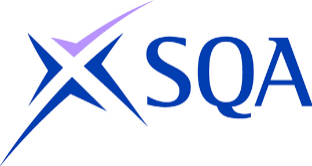 Please complete the form below and send to qualsdigital@sqa.org.ukNameContact detailsWhat tasks are you interested in? (Please tick all that apply)Joining Qualification Design Team  Writing units Vetting units Writing assessments Vetting assessments  Specific unit(s) of interest  NPA Social Software SCQF level 4Computing: Weblogs  Internet Safety  Digital Culture: Social Software                  NPA Digital Literacy SCQF level 3Computer Applications  Computer Basics Digital Skills NPA Digital Passport SCQF levels 4, 5 & 6                                              L4       L5       L6Information Literacy                       Network Literacy                             Social Media Literacy                      Have you worked for SQA before?What is your area of expertise?Do you have current or previous experience in designing and/or writing qualifications materials?(If yes, please state subjects/ levels)  Why are you interested in being involved in this development?